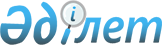 "2018-2020 жылдарға арналған Глубокое аудандық бюджет туралы" Глубокое аудандық мәслихатының 2017 жылғы 21 желтоқсандағы № 18/2-VІ шешіміне өзгерістер енгізу туралы
					
			Күшін жойған
			
			
		
					Шығыс Қазақстан облысы Глубокое аудандық мәслихатының 2018 жылғы 13 қыркүйектегі № 24/11-VI шешімі. Шығыс Қазақстан облысы Әділет департаментінің Глубокое аудандық Әділет басқармасында 2018 жылғы 20 қыркүйекте № 5-9-179 болып тіркелді. Күші жойылды - Шығыс Қазақстан облысы Глубокое аудандық мәслихатының 2019 жылғы 23 желтоқсандағы № 37/2-VI шешімімен.
      Ескерту. Күші жойылды - Шығыс Қазақстан облысы Глубокое аудандық мәслихатының 23.12.2019 № 37/2-VI шешімімен (01.01.2020 бастап қолданысқа енгізіледі).

      ЗҚАИ-ның ескертпесі.

      Құжаттың мәтінінде түпнұсқаның пунктуациясы мен орфографиясы сақталған.
      Қазақстан Республикасының 2008 жылғы 4 желтоқсандағы Бюджет кодексінің 109-бабының 5-тармағына, "Қазақстан Республикасындағы жергілікті мемлекеттік басқару және өзін-өзі басқару туралы" Қазақстан Республикасы 2001 жылғы 23 қаңтардағы Заңының 6 - бабы 1 - тармағының 1) тармақшасына, "2018-2020 жылдарға арналған облыстық бюджет туралы" Шығыс Қазақстан облыстық мәслихатының 2017 жылғы 13 желтоқсандағы № 16/176-VІ шешіміне өзгерістер енгізу туралы" Шығыс Қазақстан облыстық мәслихатының 2018 жылғы 27 тамыздағы № 22/245-VІ шешіміне (Нормативтік құқықтық актілерді мемлекеттік тіркеу тізілімінде № 5674 болып тіркелген) сәйкес, Глубокое аудандық мәслихаты ШЕШІМ ҚАБЫЛДАДЫ:
      1. "2018-2020 жылдарға арналған Глубокое аудандық бюджет туралы" Глубокое аудандық мәслихатының 2017 жылғы 21 желтоқсандағы № 18/2-VІ шешіміне (Нормативтік құқықтық актілерді мемлекеттік тіркеу тізілімінде № 5368 болып тіркелген, 2017 жылғы 29 желтоқсанда Қазақстан Республикасы нормативтік құқықтық актілерінің эталондық бақылау банкінде электрондық түрде жарияланған) келесі өзгерістер енгізілсін: 
      1-тармақ  келесі редакцияда жазылсын:
      "1. 2018-2020 жылдарға арналған Глубокое аудандық бюджеті тиісінше 1, 2 және 3 қосымшаларға сәйкес, оның ішінде 2018 жылға арналған келесі көлемдерде бекітілсін:
      1) кірістер –6174741 мың теңге, оның ішінде:
      салықтық түсімдер – 2198404,5 мың теңге;
      салықтық емес түсімдер – 8152,9 мың теңге;
      негізгі капиталды сатудан түсетін түсімдер – 67322,6 мың теңге;
      трансферттер түсімі – 3900861 мың теңге;
      2) шығындар – 6436420,4 мың теңге;
      3) таза бюджеттік кредиттеу – 141823,5 мың теңге, оның ішінде:
      бюджеттік кредиттер – 175988,5 мың теңге;
      бюджеттік кредиттерді өтеу - 34165 мың теңге; 
      4) қаржы активтерімен операциялар бойынша сальдо - 0 мың теңге, оның ішінде:
      қаржы активтерін сатып алу - 0 мың теңге;
      мемлекеттің қаржы активтерін сатудан түсетін түсімдер - 0 мың теңге;
      5) бюджет тапшылығы (профициті) - -403502,9 мың теңге;
      6) бюджет тапшылығын қаржыландыру (профицитін пайдалану) – 403502,9 мың теңге, оның ішінде:
      қарыздар түсімі – 175988,5 мың теңге;
      қарыздарды өтеу – 34165 мың теңге;
      бюджет қаражатының пайдаланылатын қалдықтары – 261679,4 мың теңге.";
      2-тармақ келесі редакцияда жазылсын:
      "2. "2018-2020 жылдарға арналған облыстық бюджет туралы" 2017 жылғы 13 желтоқсандағы № 16/176-VІ Шығыс Қазақстан облыстық мәслихатының шешімімен (Нормативтік құқықтық актілерді мемлекеттік тіркеу тізілімінде № 5341 болып тіркелген) белгіленген, 2018 жылға арналған аудандық бюджетке әлеуметтік салық, жеке табыс салығы бойынша кірістерді бөлу нормативтері 100 пайыз көлемінде атқаруға қабылдансын.";
      6-тармақ келесі редакцияда жазылсын: 
      "6. Аудандық бюджетте облыстық бюджеттен нысаналы трансферттер 568302 мың теңге сомасында ескерілсін, оның ішінде:
      ағымдағы нысаналы трансферттер 266511 мың теңге сомасында;
      дамытуға нысаналы трансферттер 301791мың теңге сомасында.";
      аталған шешімнің 1, 5, 6 қосымшалары осы шешімнің 1, 2, 3 қосымшаларына сәйкес келесі редакцияда жазылсын.
      2. Осы шешім 2018 жылдың 1 қаңтарынан бастап қолданысқа енгізіледі.  2018 жылға арналған Глубокое аудандық бюджет Кенттер мен ауылдық округтер әкімдері аппараттарының  бағдарламалары бойынша шығындар Жергілікті өзін-өзі басқару органдарына берілетін трансферттерді кенттер мен ауылдық округтер әкімдері аппараттарының арасында бөлу
					© 2012. Қазақстан Республикасы Әділет министрлігінің «Қазақстан Республикасының Заңнама және құқықтық ақпарат институты» ШЖҚ РМК
				
      Сессия төрағасы 

А. Мурзыканова

      Глубокое аудандық

       мәслихатының хатшысы 

А. Баймульдинов
Глубокое аудандық 
мәслихатының 2018 жылғы 
13 қыркүйектегі 
№ 24/11-VІ шешіміне 
1 қосымшаГлубокое аудандық 
мәслихатының 
2017 жылғы 21 желтоқсандағы 
№ 18/2-VІ шешіміне 
1 қосымша
Санаты
Санаты
Санаты
Санаты
Сомасы, мың теңге
Сыныбы
Сыныбы
Сыныбы
Сомасы, мың теңге
Ішкі сыныбы
Ішкі сыныбы
Сомасы, мың теңге
Атауы
Сомасы, мың теңге 1 2 3 4 5
I. Кірістер
6174741
Меншікті кірістер
2273880
1
Салықтық түсімдер
2198404,5
01
Табыс салығы
937981,5
2
Жеке табыс салығы
937981,5
03
Әлеуметтiк салық
679873
1
Әлеуметтік салық
679873
04
Меншiкке салынатын салықтар
489644
1
Мүлiкке салынатын салықтар
442896
3
Жер салығы
18350
4
Көлiк құралдарына салынатын салық
24584
5
Бірыңғай жер салығы
3814
05
Тауарларға, жұмыстарға және қызметтерге салынатын iшкi салықтар
80751
2
Акциздер
10203
3
Табиғи және басқа да ресурстарды пайдаланғаны үшiн түсетiн түсiмдер
48900
4
Кәсiпкерлiк және кәсiби қызметтi жүргiзгенi үшiн алынатын алымдар
21648
08
Заңдық маңызы бар әрекеттерді жасағаны және (немесе) оған уәкілеттігі бар мемлекеттік органдар немесе лауазымды адамдар құжаттар бергені үшін алынатын міндетті төлемдер
10155
1
Мемлекеттік баж
10155
2
Салықтық емес түсiмдер
8152,9
01
Мемлекеттік меншіктен түсетін кірістер
5267,9
5
Мемлекет меншігіндегі мүлікті жалға беруден түсетін кірістер
2000
7
Мемлекеттік бюджеттен берілген кредиттер бойынша сыйақылар
52,4
9
Мемлекеттік меншіктен түсетін басқа да кірістер
3215,5
06
 Басқа да салықтық емес түсiмдер
2885
1
Басқа да салықтық емес түсiмдер
2885
3
Негізгі капиталды сатудан түсетін түсімдер
67322,6
03
Жердi және материалдық емес активтердi сату
67322,6
1
Жерді сату
65000
2
Материалдық емес активтерді сату 
2322,6
4
Трансферттердің түсімдері
3900861
02
Мемлекеттiк басқарудың жоғары тұрған органдарынан түсетiн трансферттер
3900861
2
Облыстық бюджеттен түсетiн трансферттер
3900861
Функционалдық топ
Функционалдық топ
Функционалдық топ
Функционалдық топ
Функционалдық топ
Сомасы, мың теңге
Функционалдық кіші топ
Функционалдық кіші топ
Функционалдық кіші топ
Функционалдық кіші топ
Сомасы, мың теңге
Бағдарлама әкімшісі
Бағдарлама әкімшісі
Бағдарлама әкімшісі
Сомасы, мың теңге
Бағдарлама
Бағдарлама
Сомасы, мың теңге
Атауы
Сомасы, мың теңге 1 2 3 4 5 6
II. Шығындар
6436420,4
01
Жалпы сипаттағы мемлекеттiк қызметтер 
380511,1
1
Мемлекеттiк басқарудың жалпы функцияларын орындайтын өкiлдi, атқарушы және басқа органдар
204102,6
112
Аудан (облыстық маңызы бар қала) мәслихатының аппараты
18655
001
Аудан (облыстық маңызы бар қала) мәслихатының қызметін қамтамасыз ету жөніндегі қызметтер
18203
003
Мемлекеттік органның күрделі шығыстары
452
122
Аудан (облыстық маңызы бар қала) әкімінің аппараты
124246
001
Аудан (облыстық маңызы бар қала) әкімінің қызметін қамтамасыз ету жөніндегі қызметтер
117949
003
Мемлекеттік органның күрделі шығыстары
1578
113
Жергілікті бюджеттерден берілетін ағымдағы нысаналы трансферттер
4719
123
Қаладағы аудан, аудандық маңызы бар қала, кент, ауыл, ауылдық округ әкімінің аппараты
61201,6
001
Қаладағы аудан, аудандық маңызы бар қала, кент, ауыл, ауылдық округ әкімінің қызметін қамтамасыз ету жөніндегі қызметтер
61051,6
022
Мемлекеттік органның күрделі шығыстары
150
2
Қаржылық қызмет
28067,7
452
Ауданның (облыстық маңызы бар қаланың) қаржы бөлімі
28067,7
001
Ауданның (облыстық маңызы бар қаланың) бюджетін орындау және коммуналдық меншігін басқару саласындағы мемлекеттік саясатты іске асыру жөніндегі қызметтер
24022
003
Салық салу мақсатында мүлікті бағалауды жүргізу
2797
010
Жекешелендіру, коммуналдық меншікті басқару, жекешелендіруден кейінгі қызмет және осыған байланысты дауларды реттеу
506,7
018
Мемлекеттік органның күрделі шығыстары
742
5
Жоспарлау және статистикалық қызмет
25578,3
453
Ауданның (облыстық маңызы бар қаланың) экономика және бюджеттік жоспарлау бөлімі
25578,3
001
Экономикалық саясатты, мемлекеттік жоспарлау жүйесін қалыптастыру және дамыту саласындағы мемлекеттік саясатты іске асыру жөніндегі қызметтер
24598,3
004
Мемлекеттік органның күрделі шығыстары
980
9
Жалпы сипаттағы өзге де мемлекеттiк қызметтер
122762,5
458
Ауданның (облыстық маңызы бар қаланың) тұрғын үй-коммуналдық шаруашылығы, жолаушылар көлігі және автомобиль жолдары бөлімі
104454
001
Жергілікті деңгейде тұрғын үй-коммуналдық шаруашылығы, жолаушылар көлігі және автомобиль жолдары саласындағы мемлекеттік саясатты іске асыру жөніндегі қызметтер
33219
013
Мемлекеттік органның күрделі шығыстары
1235
113
Жергілікті бюджеттерден берілетін ағымдағы нысаналы трансферттер
70000
472
Ауданның (облыстық маңызы бар қаланың) құрылыс, сәулет және қала құрылысы бөлімі
6160
040
Мемлекеттік органдардың объектілерін дамыту
6160
493
Ауданның (облыстық маңызы бар қаланың) кәсіпкерлік, өнеркәсіп және туризм бөлімі
12148,5
001
Жергілікті деңгейде кәсіпкерлікті, өнеркәсіпті және туризмді дамыту саласындағы мемлекеттік саясатты іске асыру жөніндегі қызметтер
12148,5
02
Қорғаныс
99828,9
1
Әскери мұқтаждар
13281
122
Аудан (облыстық маңызы бар қала) әкімінің аппараты
13281
005
Жалпыға бірдей әскери міндетті атқару шеңберіндегі іс-шаралар
13281
2
Төтенше жағдайлар жөнiндегi жұмыстарды ұйымдастыру
86547,9
122
Аудан (облыстық маңызы бар қала) әкімінің аппараты
86547,9
006
Аудан (облыстық маңызы бар қала) ауқымындағы төтенше жағдайлардың алдын алу және оларды жою
85947,9
007
Аудандық (қалалық) ауқымдағы дала өрттерінің, сондай-ақ мемлекеттік өртке қарсы қызмет органдары құрылмаған елдi мекендерде өрттердің алдын алу және оларды сөндіру жөніндегі іс-шаралар
600
03
Қоғамдық тәртіп, қауіпсіздік, құқықтық, сот, қылмыстық-атқару қызметі
444
9
Қоғамдық тәртіп және қауіпсіздік саласындағы өзге де қызметтер
444
458
Ауданның (облыстық маңызы бар қаланың) тұрғын үй-коммуналдық шаруашылығы, жолаушылар көлігі және автомобиль жолдары бөлімі
444
021
Елдi мекендерде жол қозғалысы қауiпсiздiгін қамтамасыз ету
444
04
Бiлiм беру
3874720,5
1
Мектепке дейiнгi тәрбие және оқыту
412946
464
Ауданның (облыстық маңызы бар қаланың) білім бөлімі
412946
009
Мектепке дейінгі тәрбие мен оқыту ұйымдарының қызметін қамтамасыз ету
162694
040
Мектепке дейінгі білім беру ұйымдарында мемлекеттік білім беру тапсырысын іске асыруға
250252
2
Бастауыш, негізгі орта және жалпы орта білім беру
3300104,3
464
Ауданның (облыстық маңызы бар қаланың) білім бөлімі
3226856,9
003
Жалпы білім беру
2991366,9
006
Балаларға қосымша білім беру
235490
465
Ауданның (облыстық маңызы бар қаланың) дене шынықтыру және спорт бөлімі
73247,4
017
Балалар мен жасөспірімдерге спорт бойынша қосымша білім беру
73247,4
9
Бiлiм беру саласындағы өзге де қызметтер
161670,2
464
Ауданның (облыстық маңызы бар қаланың) білім бөлімі
161670,2
001
Жергілікті деңгейде білім беру саласындағы мемлекеттік саясатты іске асыру жөніндегі қызметтер
17951,9
005
Ауданның (облыстық маңызы бар қаланың) мемлекеттік білім беру мекемелер үшін оқулықтар мен оқу-әдiстемелiк кешендерді сатып алу және жеткізу
78384,3
007
Аудандық (қалалық) ауқымдағы мектеп олимпиадаларын және мектептен тыс іс-шараларды өткiзу
974
015
Жетім баланы (жетім балаларды) және ата-аналарының қамқорынсыз қалған баланы (балаларды) күтіп-ұстауға қамқоршыларға (қорғаншыларға) ай сайынғы ақшалай қаражат төлемі
28425
022
Жетім баланы (жетім балаларды) және ата-анасының қамқорлығынсыз қалған баланы (балаларды) асырап алғаны үшін Қазақстан азаматтарына біржолғы ақша қаражатын төлеуге арналған төлемдер
722
023
Әдістемелік жұмыс
5108
067
Ведомстволық бағыныстағы мемлекеттік мекемелер мен ұйымдардың күрделі шығыстары
30105
06
Әлеуметтiк көмек және әлеуметтiк қамсыздандыру
378215,5
1
Әлеуметтiк қамсыздандыру 
10564,8
451
Ауданның (облыстық маңызы бар қаланың) жұмыспен қамту және әлеуметтік бағдарламалар бөлімі
5214,8
005
Мемлекеттік атаулы әлеуметтік көмек 
5214,8
4464
Ауданның (облыстық маңызы бар қаланың) білім бөлімі
5350
030
Патронат тәрбиешілерге берілген баланы (балаларды) асырап бағу
5350
2
Әлеуметтiк көмек
302860,8
451
Ауданның (облыстық маңызы бар қаланың) жұмыспен қамту және әлеуметтік бағдарламалар бөлімі
302860,8
002
Жұмыспен қамту бағдарламасы
105579,7
004
Ауылдық жерлерде тұратын денсаулық сақтау, білім беру, әлеуметтік қамтамасыз ету, мәдениет, спорт және ветеринар мамандарына отын сатып алуға Қазақстан Республикасының заңнамасына сәйкес әлеуметтік көмек көрсету
28976
006
Тұрғын үйге көмек көрсету 
658
007
Жергілікті өкілетті органдардың шешімі бойынша мұқтаж азаматтардың жекелеген топтарына әлеуметтік көмек
37121
010
Үйден тәрбиеленіп оқытылатын мүгедек балаларды материалдық қамтамасыз ету
2402,8
014
Мұқтаж азаматтарға үйде әлеуметтiк көмек көрсету
71758,5
017
Оңалтудың жеке бағдарламасына сәйкес мұқтаж мүгедектердi мiндеттi гигиеналық құралдармен қамтамасыз ету, қозғалуға қиындығы бар бірінші топтағы мүгедектерге жеке көмекшінің және есту бойынша мүгедектерге қолмен көрсететiн тіл маманының қызметтерін ұсыну
14837
023
Жұмыспен қамту орталықтарының қызметін қамтамасыз ету
41527,8
9
Әлеуметтiк көмек және әлеуметтiк қамтамасыз ету салаларындағы өзге де қызметтер
64789,9
451
Ауданның (облыстық маңызы бар қаланың) жұмыспен қамту және әлеуметтік бағдарламалар бөлімі
64789,9
001
Жергілікті деңгейде халық үшін әлеуметтік бағдарламаларды жұмыспен қамтуды қамтамасыз етуді іске асыру саласындағы мемлекеттік саясатты іске асыру жөніндегі қызметтер 
41793,3
011
Жәрдемақыларды және басқа да әлеуметтік төлемдерді есептеу, төлеу мен жеткізу бойынша қызметтерге ақы төлеу
1178
021
Мемлекеттік органның күрделі шығыстары
610
050
Қазақстан Республикасында мүгедектердің құқықтарын қамтамасыз ету және өмір сүру сапасын жақсарту жөніндегі 2012-2018 жылдарға арналған іс-шаралар жоспарын іске асыру
17829
067
Ведомстволық бағыныстағы мемлекеттік мекемелер мен ұйымдардың күрделі шығыстары
3379,6
07
Тұрғын үй-коммуналдық шаруашылық
562631,8
1
Тұрғын үй шаруашылығы
18383
458
Ауданның (облыстық маңызы бар қаланың) тұрғын үй-коммуналдық шаруашылығы, жолаушылар көлігі және автомобиль жолдары бөлімі
1480
003
Мемлекеттік тұрғын үй қорын сақтауды ұйымдастыру
1480
472
Ауданның (облыстық маңызы бар қаланың) құрылыс, сәулет және қала құрылысы бөлімі
16902,6
003
Коммуналдық тұрғын үй қорының тұрғын үйін жобалау және (немесе) салу, реконструкциялау
11737,6
004
Инженерлік-коммуникациялық инфрақұрылымды жобалау, дамыту және (немесе) жайластыру
5165
222
Коммуналдық шаруашылық
542195,2
458
Ауданның (облыстық маңызы бар қаланың) тұрғын үй-коммуналдық шаруашылығы, жолаушылар көлігі және автомобиль жолдары бөлімі
6993
012
Сумен жабдықтау және су бұру жүйесінің жұмыс істеуі
6993
472
Ауданның (облыстық маңызы бар қаланың) құрылыс, сәулет және қала құрылысы бөлімі
535202,2
005
Коммуналдық шаруашылығын дамыту
9815,5
058
Ауылды елді мекендердегі сумен жабдықтау және су бұру жүйелерін дамыту
525386,7
3
Елді-мекендерді көркейту
2054
458
Ауданның (облыстық маңызы бар қаланың) тұрғын үй-коммуналдық шаруашылығы, жолаушылар көлігі және автомобиль жолдары бөлімі
2054
015
Елдi мекендердегі көшелердi жарықтандыру
1200
016
Елді мекендердің санитариясын қамтамасыз ету
854
08
Мәдениет, спорт, туризм және ақпараттық кеңістiк
518154,1
1
Мәдениет саласындағы қызмет
170787,7
455
Ауданның (облыстық маңызы бар қаланың) мәдениет және тілдерді дамыту бөлімі
170787,7
003
Мәдени-демалыс жұмысын қолдау
170787,7
2
Спорт
181177,7
465
Ауданның (облыстық маңызы бар қаланың) дене шынықтыру және спорт бөлімі
31177,7
001
Жергілікті деңгейде дене шынықтыру және спорт саласындағы мемлекеттік саясатты іске асыру жөніндегі қызметтер
10870,7
006
Аудандық (облыстық маңызы бар қалалық) деңгейде спорттық жарыстар өткiзу
1461
007
Әртүрлi спорт түрлерi бойынша аудан (облыстық маңызы бар қала) құрама командаларының мүшелерiн дайындау және олардың облыстық спорт жарыстарына қатысуы
18678
032
Ведомстволық бағыныстағы мемлекеттік мекемелер мен ұйымдардың күрделі шығыстары
168
472
Ауданның (облыстық маңызы бар қаланың) құрылыс, сәулет және қала құрылысы бөлімі
150000
008
Спорт объектілерін дамыту
150000
3
Ақпараттық кеңiстiк
93050,1
455
Ауданның (облыстық маңызы бар қаланың) мәдениет және тілдерді дамыту бөлімі
82450,1
006
Аудандық (қалалық) кiтапханалардың жұмыс iстеуi
71906,6
007
Мемлекеттiк тiлдi және Қазақстан халқының басқа да тiлдерін дамыту
10543,5
456
Ауданның (облыстық маңызы бар қаланың) ішкі саясат бөлімі
10600
002
Мемлекеттік ақпараттық саясат жүргізу жөніндегі қызметтер
10600
9
Мәдениет, спорт, туризм және ақпараттық кеңiстiктi ұйымдастыру жөнiндегi өзге де қызметтер
73138,6
455
Ауданның (облыстық маңызы бар қаланың) мәдениет және тілдерді дамыту бөлімі
40705,6
001
Жергілікті деңгейде тілдерді және мәдениетті дамыту саласындағы мемлекеттік саясатты іске асыру жөніндегі қызметтер
10140,6
010
Мемлекеттік органның күрделі шығыстары
263
032
Ведомстволық бағыныстағы мемлекеттік мекемелер мен ұйымдардың күрделі шығыстары
30302
456
Ауданның (облыстық маңызы бар қаланың) ішкі саясат бөлімі
32433
001
Жергілікті деңгейде ақпарат, мемлекеттілікті нығайту және азаматтардың әлеуметтік сенімділігін қалыптастыру саласында мемлекеттік саясатты іске асыру жөніндегі қызметтер
25031
003
Жастар саясаты саласында іс-шараларды іске асыру
6533
006
Мемлекеттік органның күрделі шығыстары
869
10
Ауыл, су, орман, балық шаруашылығы, ерекше қорғалатын табиғи аумақтар, қоршаған ортаны және жануарлар дүниесін қорғау, жер қатынастары
112672,6
1
Ауыл шаруашылығы
76169,4
462
Ауданның (облыстық маңызы бар қаланың) ауыл шаруашылығы бөлімі
20510
001
Жергілікті деңгейде ауыл шаруашылығы саласындағы мемлекеттік саясатты іске асыру жөніндегі қызметтер
20051
006
Мемлекеттік органның күрделі шығыстары
459
473
Ауданның (облыстық маңызы бар қаланың) ветеринария бөлімі
55659,4
001
Жергілікті деңгейде ветеринария саласындағы мемлекеттік саясатты іске асыру жөніндегі қызметтер
15101,4
003
Мемлекеттік органның күрделі шығыстары
198
005
Мал көмінділерінің (биотермиялық шұңқырлардың) жұмыс істеуін қамтамасыз ету
4300
007
Қаңғыбас иттер мен мысықтарды аулауды және жоюды ұйымдастыру
2140
008
Алып қойылатын және жойылатын ауру жануарлардың, жануарлардан алынатын өнімдер мен шикізаттың құнын иелеріне өтеу
538
009
Жануарлардың энзоотиялық аурулары бойынша ветеринариялық іс-шараларды жүргізу
37
010
Ауыл шаруашылығы жануарларын сәйкестендіру жөніндегі іс-шараларды өткізу
1892
011
Эпизоотияға қарсы іс-шаралар жүргізу 
28229
032
Ведомстволық бағыныстағы мемлекеттік мекемелер мен ұйымдардың күрделі шығыстары
3224
6
Жер қатынастары
14454
463
Ауданның (облыстық маңызы бар қаланың) жер қатынастары бөлімі
14454
001
Аудан (облыстық маңызы бар қала) аумағында жер қатынастарын реттеу саласындағы мемлекеттік саясатты іске асыру жөніндегі қызметтер
14172,7
007
Мемлекеттік органның күрделі шығыстары
281,3
9
Ауыл, су, орман, балық шаруашылығы, қоршаған ортаны қорғау және жер қатынастары саласындағы басқа да қызметтер
22049,2
453
Ауданның (облыстық маңызы бар қаланың) экономика және бюджеттік жоспарлау бөлімі
22049,2
099
Мамандардың әлеуметтік көмек көрсетуі жөніндегі шараларды іске асыру
22049,2
11
Өнеркәсіп, сәулет, қала құрылысы және құрылыс қызметі
32703,8
2
Сәулет, қала құрылысы және құрылыс қызметі
32703,8
472
Ауданның (облыстық маңызы бар қаланың) құрылыс, сәулет және қала құрылысы бөлімі
32703,8
001
Жергілікті деңгейде құрылыс, сәулет және қала құрылысы саласындағы мемлекеттік саясатты іске асыру жөніндегі қызметтер
16103,8
013
Аудан аумағында қала құрылысын дамытудың кешенді схемаларын, аудандық (облыстық) маңызы бар қалалардың, кенттердің және өзге де ауылдық елді мекендердің бас жоспарларын әзірлеу
16600
12
Көлiк және коммуникация
62000
1
Автомобиль көлiгi
62000
458
Ауданның (облыстық маңызы бар қаланың) тұрғын үй-коммуналдық шаруашылығы, жолаушылар көлігі және автомобиль жолдары бөлімі
62000
023
Автомобиль жолдарының жұмыс істеуін қамтамасыз ету
62000
13
Басқалар
47886,1
9
Басқалар
47886,1
123
Қаладағы аудан, аудандық маңызы бар қала, кент, ауыл, ауылдық округ әкімінің аппараты
5586,1
040
Өңірлерді дамытудың 2020 жылға дейінгі бағдарламасы шеңберінде өңірлерді экономикалық дамытуға жәрдемдесу бойынша шараларды іске асыру
5586,1
452
Ауданның (облыстық маңызы бар қаланың) қаржы бөлімі
42300
012
Ауданның (облыстық маңызы бар қаланың) жергілікті атқарушы органының резерві
42300
14
Борышқа қызмет көрсету
52,4
1
Борышқа қызмет көрсету
52,4
452
Ауданның (облыстық маңызы бар қаланың) қаржы бөлімі
52,4
013
Жергілікті атқарушы органдардың облыстық бюджеттен қарыздар бойынша сыйақылар мен өзге де төлемдерді төлеу бойынша борышына қызмет көрсету
52,4
15
Трансферттер
366599,6
1
Трансферттер
366599,6
452
Ауданның (облыстық маңызы бар қаланың) қаржы бөлімі
366599,6
006
Нысаналы пайдаланылмаған (толық пайдаланылмаған) трансферттерді қайтару
2001,5
024
Заңнаманы өзгертуге байланысты жоғары тұрған бюджеттің шығындарын өтеуге төменгі тұрған бюджеттен ағымдағы нысаналы трансферттер
195391
038
Субвенция
154929
051
Жергілікті өзін-өзі басқару органдарына берілетін трансферттер
14278,1
III. Таза бюджеттік кредиттеу
141823,5
бюджеттік кредиттер
175988,5
10
Ауыл, су, орман, балық шаруашылығы, ерекше қорғалатын табиғи аумақтар, қоршаған ортаны және жануарлар дүниесін қорғау, жер қатынастары
175988,5
9
Ауыл, су, орман, балық шаруашылығы, ерекше қорғалатын табиғи аумақтар, қоршаған ортаны және жануарлар дүниесін қорғау, жер қатынастары саласындағы басқа да қызметтер
175988,5
453
Ауданның (облыстық маңызы бар қаланың) экономика және бюджеттік жоспарлау бөлімі
175988,5
006
Мамандарды әлеуметтік қолдау шараларын іске асыру үшін бюджеттік кредиттер
175988,5
Бюджеттік кредиттерді өтеу
34165
5
Бюджеттік кредиттерді өтеу
34165
01
Бюджеттік кредиттерді өтеу
34165
1
Мемлекеттік бюджеттен берілген бюджеттік кредиттерді өтеу
34165
IV. Қаржы активтерімен операциялар бойынша сальдо
0
қаржы активтерін сатып алу
0
мемлекеттің қаржы активтерін сатудан түсетін түсімдер
0
V. Бюджет тапшылығы (профициті)
-403502,9
VI. Бюджет тапшылығын қаржыландыру (профицитін пайдалану)
403502,9
Қарыздар түсімі
175988,5
7
Қарыздар түсімі
175988,5
01
Мемлекеттік ішкі қарыздар
175988,5
2
Қарыз алу келісім-шарттары
175988,5
Қарыздарды өтеу
34165
16
Қарыздарды өтеу
34165
1
Қарыздарды өтеу
34165
452
Ауданның (облыстық маңызы бар қаланың) қаржы бөлімі
34165
008
Жергілікті атқарушы органның жоғары тұрған бюджет алдындағы борышын өтеу
34165
8
Бюджет қаражатының пайдаланылатын қалдықтары
261679,4
001
Бюджет қаражаты қалдықтары
261679,4
1
Бюджет қаражатының бос қалдықтары
261679,4Глубокое аудандық 
мәслихатының 2018 жылғы 
13 қыркүйектегі 
№ 24/11-VІ шешіміне 
2 қосымшаГлубокое аудандық 
мәслихатының 
2017 жылғы 21 желтоқсандағы 
№ 18/2-VІ шешіміне 
5 қосымша
№

р/н
Кенттер мен ауылдық округ әкімі аппаратының атауы
Қаладағы аудан, аудандық маңызы бар қала, кент, ауыл, ауылдық округ әкімінің қызметін қамтамасыз етуге шығындар
Мемлекеттік органның күрделі шығыстары
Өңірлерді дамытудың 2020 жылға дейінгі бағдарламасы шеңберінде өңірлерді экономикалық дамытуға жәрдемдесу бойынша шараларды іске асыру бойынша шығындар
№

р/н
Кенттер мен ауылдық округ әкімі аппаратының атауы
123001000 бағдарлама
123022000 бағдарлама
123040000 бағдарлама
1
"Веселовка ауылдық округі әкімінің аппараты" ММ
16492,2
0
1899
2
"Калинин ауылдық округі әкімінің аппараты" ММ 
15191
0
1755,3
3
"Куйбышев ауылдық округі әкімінің аппараты" ММ
15411,2
0
1083,8
4
"Малоубинка ауылдық округі әкімінің аппараты" ММ
13957,2
150
848
БАРЛЫҒЫ
БАРЛЫҒЫ
61051,6
150
5586,1Глубокое аудандық 
мәслихатының 2018 жылғы 
13 қыркүйектегі 
№ 24/11-VІ шешіміне 
3 қосымшаГлубокое аудандық 
мәслихатының 2017 жылғы 
21 желтоқсандағы 
№ 18/2-VІ шешіміне 
6 қосымша
№

р/н
Кенттер мен ауылдық округ әкімі аппаратының атауы
Жергілікті өзін-өзі басқару органдарына берілетін трансферттер
1
"Веселовка ауылдық округі әкімінің аппараты" ММ
4458
2
"Калинин ауылдық округі әкімінің аппараты" ММ
4413
3
"Куйбышев ауылдық округі әкімінің аппараты" ММ
2817,1
4
"Малоубинка ауылдық округі әкімінің аппараты" ММ
2590
БАРЛЫҒЫ
БАРЛЫҒЫ
14278,1